Utbildningsprogram kurstillfälle 1Välkomna in i blodets värld där ni kommer se orsaken till många olika åkommor vilka orsakar mycket ohälsa.Vid alla olika tillstånd ni ser nedan kommer ni lära er vilka symtom man kan känna och vad vi inom Herb Pharma har för åtgärder i form av behandling och örter. Ibland är det självklart vår fantastiska traditionella vård som är den bästa och enda vården vilket är viktigt att ha stor respekt för.Hur vi säkert sticker och hanterar blod utan smittoriskLäckande tarm.Parasiter av olika slag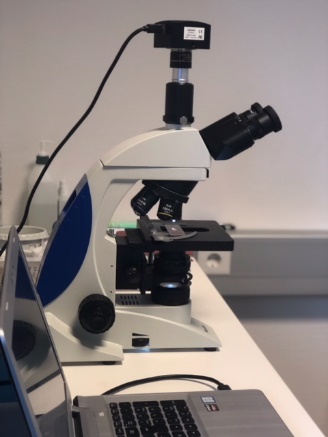 LeverstressBurr celler – njurpåverkanFettsyrebristSammanhängande röda blodkropparB-12 bristJärnbristMatsmältningsbesvärGallpåverkanPsykisk inre stress – för mycket stresshormonerUrinsyrekristallerMögelCandidaVita blodkropparHjälmformade röda blodkroppar – översyrlighet i kroppen – ex. fibroTungmetaller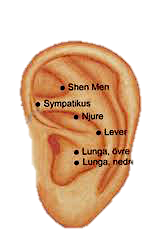 Vi varvar dagarna med örtlära inom våra örter och när ni skall sätta in de olika örterna beroende på hur det ser ut i blodet. Ni får med er en pärm med blodet och örterna samt en lathund för olika tillstånd där ni snabbt kan se vilka örter vi sätter in i olika tillstånd. Inget är statiskt så vissa personer kan man självklart inte sätta in örter på då det kan bli kontraindikationer med vissa läkemedel.De första vi går igenom är vår detox bestående av:Laxi som innehåller rabarber, tamarind, plommon och fikonUri som innehåller tranbär, nässla, åkerfräken, gullris och c vitaminGinger som innehåller ingefära och BosweliaEfter det går vi självklart igenom resterande av vårt örtapotek. 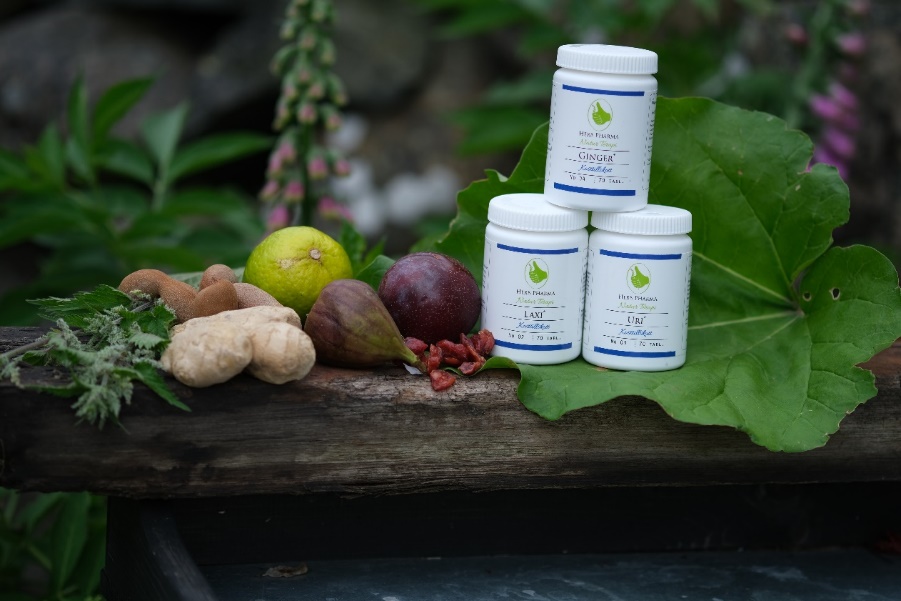 Utbildningsprogram kurstillfälle 2Dessa dagarna är det fokus på akupunkturens värld och nu får ni ert fantastiska instrument Power Pen där ni lär er mäta akupunktursystemet för att därigenom konstatera hur patienten mår utifrån obalanser i akupunktursystemet och vilka åtgärder ni sätter in med Qi Power där vi behandlar med högteknologisk akupunktur, olika frekvenser beroende på om det är inflammation eller exempelvis trötthet.Hur kan vi självläka med infrarött ljus Qi PowerModern kinesisk Hälsofilosofi Steg 1Blod är hemmet av Qi i den mänskliga kroppenUtan ett friskt blod har inte vår livsenergi Qi ingen boning att lagra sin energiVad är det för skillnad mellan vår högteknologiska akupunktur och nålar?Reagerar alla likadant på behandling?Hur man tar emot en första patientAkupunkturvägarna – hur dom löper och vad dom har för uppgifter för att vi ska må braVad händer i kroppen när man får behandling? Vi mäter före och efter behandling för att se skillnadenNi lär er mäta akupunktursystemet för att se obalanser som ni för in i journalNi lär er behandla med Qi Power och då främst allmän energiVi går vidare i öron akupunkturen vilket vi gör varje gångDe sju känslorna glädje, ilska, melankoli, sorg, oro, rädsla och skräck vilka organ dom tillhör, wow så spännande för här kan vi se vad patienten har för känslor patienten bär påÄnnu mera örtläraLagar, regler och rekommendationer innebär exempelvis tystnadsplikt och journalhantering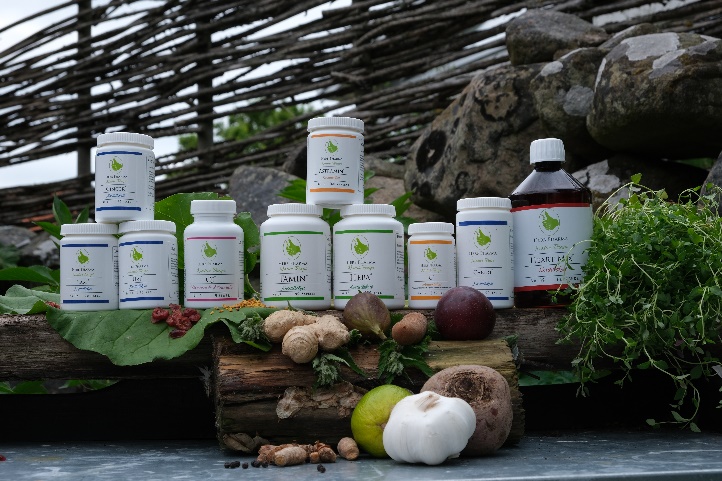 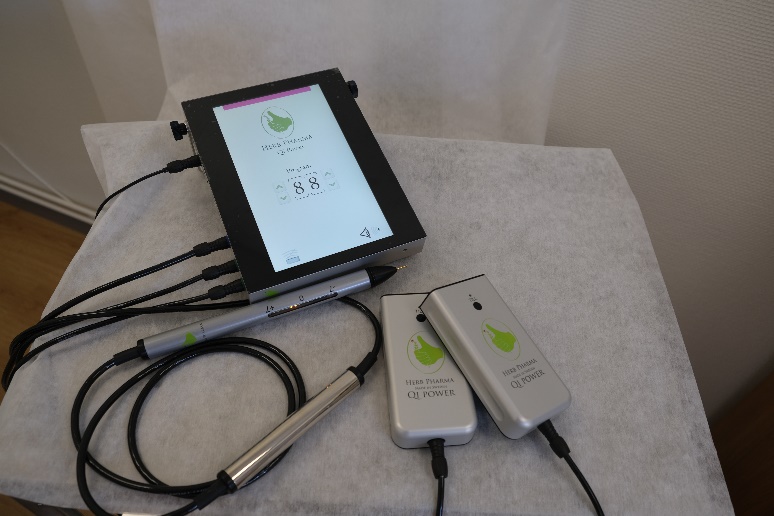 Utbildningsprogram kurstillfälle 2Modern kinesisk diagnostik – Steg 2Lagen om att självläka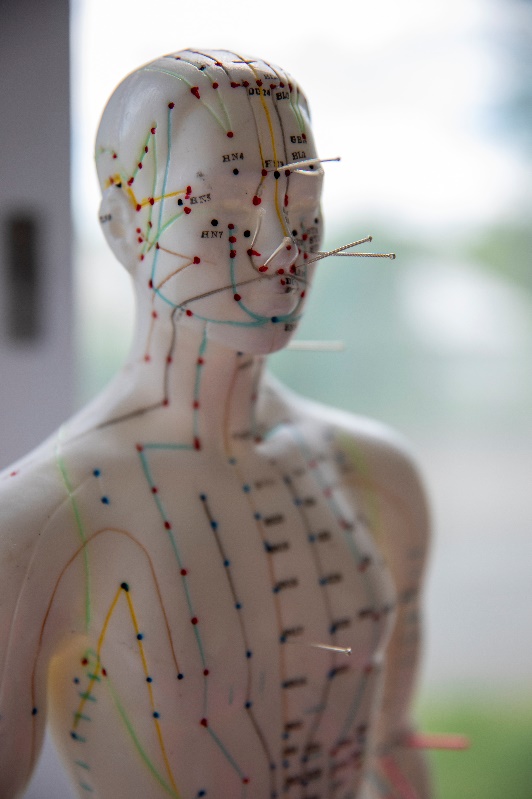 Holistisk behandlingVi lär oss läsa av vilka obalanser i akupunktursystemet man kan haVi kommer lära oss hur vi läser av värdena från akupunktursystemet, vad som är typiska värden när man har huvudvärk/migrän för att ta ett exempelHuvudvärk är temat detta kurstillfälle, här går vi igenom olika sorters huvudvärk och hur vi kan åtgärda både med Qi Power samt med nålar och kulplåster i öronenLevern, tunntarmen, tjocktarmen och njurarnas symtom och orsaker till tillståndYin & Yang samt vad som är Yin & Yang mat för att skapa balans via kostenVi tar fram mikroskopen för att se vad i blodet som kan orsaka migrän och huvudvärk samt vilka örter som behövs för att skapa balansVi kommer jobba mycket praktiskt med att mäta akupunktursystemet, behandla varandra både med Qi Power och att sätta nålar i öronen samt kulplåster samt blodanalysen då förstås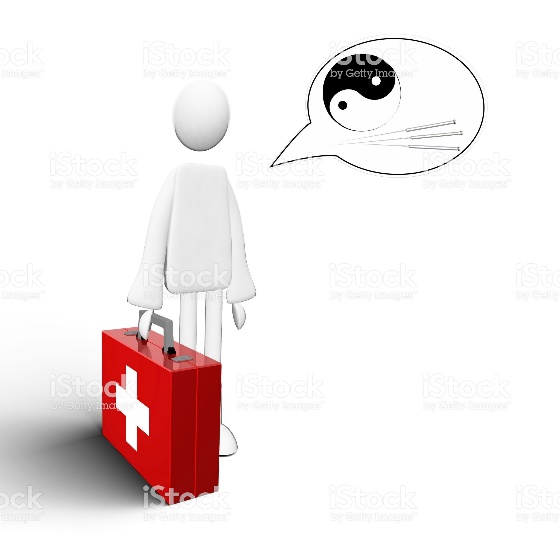 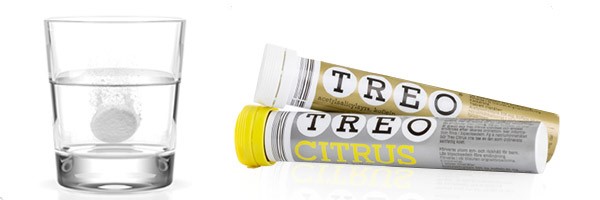 Utbildningsprogram kurstillfälle 4Per-Arne Öckerman emiritus i klinisk kemi kommer undervisa er i blodprovstagning fria radikalskador. Här talar han om vad fria radikalskador är för något samt hur det påverkar vår hälsa. Detta under förutsättning att han kan komma på grund av pandeminNi får självklart lära er åtgärdsprogramHär blir det mycket mikroskopering Kinesisk hälsofilosofi steg 3Inflammation – orsaken till många vanliga sjukdomarFibromyalgiReumatismArtrosAlla typer av inflammationer så även de doldaOrsaken till inflammationer enligt den kinesiska medicinen Hur vi ser inflammationer i blodetKompendie med specialbehandlingsprogram för olika vardagskrämpor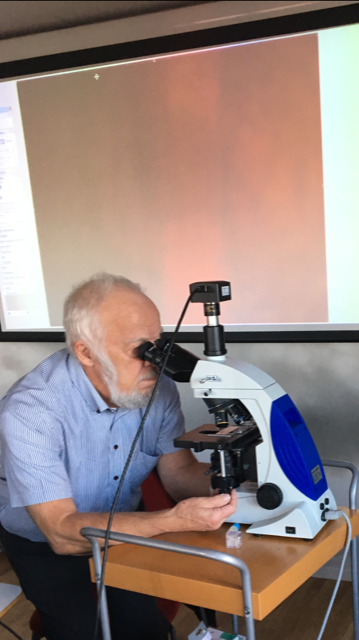 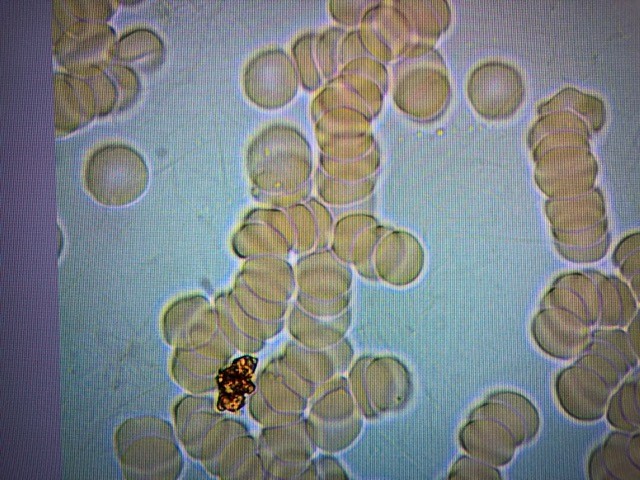 Utbildningsprogram kurstillfälle 5Vi har delprov dessa dagarna där ni får skriva samt praktiska prov Utbrändhet – hur vi ser det i mätvärden samt hur vi ser det i blodet och vad vi gör för åtgärderVår fantastiska biologiska klocka – här får ni lära er när respektive organ/meridian har sin aktivaste tid samt när den har sin tid på dygnet den jobbar som minstHur organen påverkar varandraLagen om de fem elementenVilka organ är kompisar med varandraSömnstörningarHjärtatBensårOsteoporosIdrottsskadorBlodtryckNi får lära er hur ni ger behandling med ström – Power PenPraktiska jobb naturligtvis som vid alla utbildningstillfällen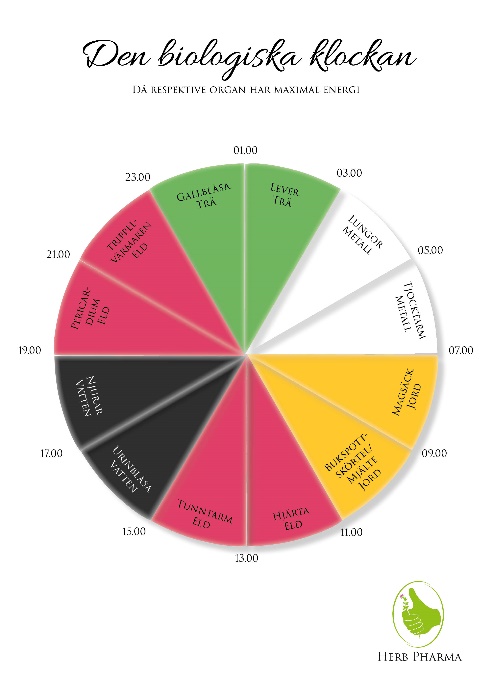 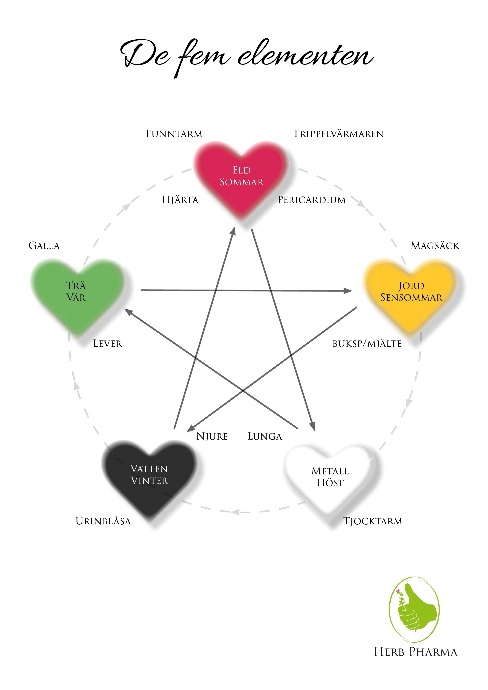 Utbildningsprogram kurstillfälle 6Vi går igenom hormonerna som vi kan mäta i trippelvärmarenKlimakteriebesvärManlig och kvinnlig barnlöshetImmunförsvaretBihålor & allergiAstmaEksem och hudbesvärObalanser i mjälten vad det kan åstadkomma för problemDiafragmaöppning Lungorna hur det påverkar oss psykiskt och fysisktBukspottkörteln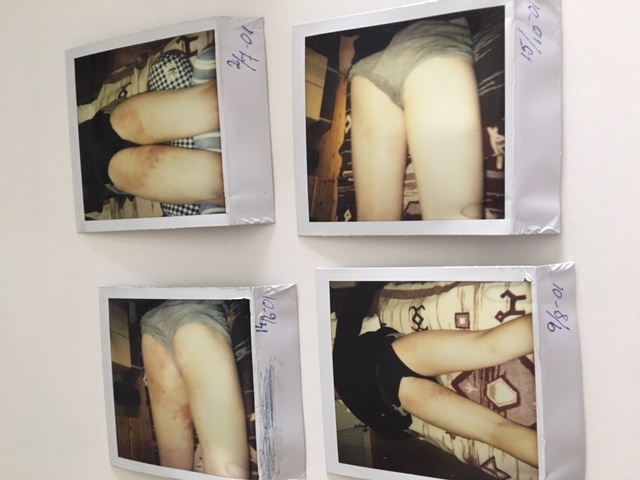 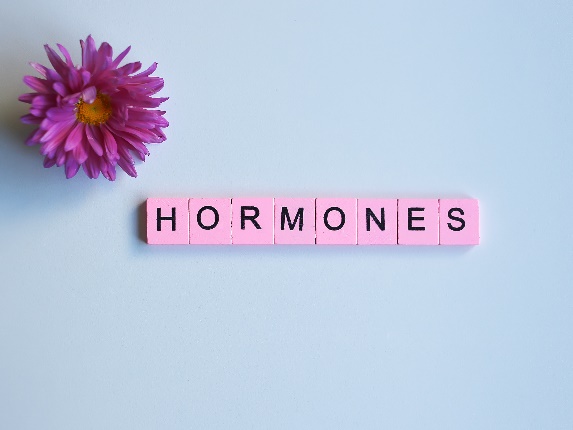 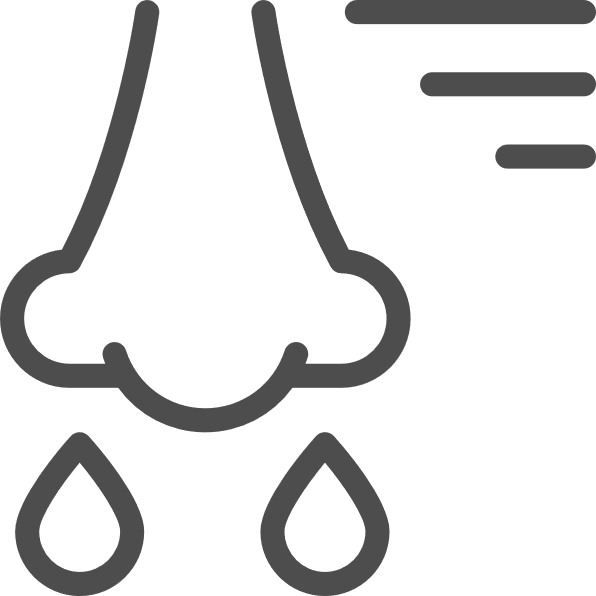 Utbildningsprogram kurstillfälle 7Vi lär oss behandla djur på ett enkelt sättYrsel och Meniéres sjukdomOtopati – ni får lära er öronljus och vad ni med denna teknik kan åstadkommaFördjupning och repetitioner i hur vi läser av det psykiska måendet i akupunktursystemet.Denna helgen ägnas åt repetitioner där vi går igenom det mesta av kurstillfällenaÖrtläraPraktiskt jobb där ni i grupp får förklara vilka värden som är i obalans vid exempelvis en utbrändhet osv. samt vad ni sätter in för åtgärder i form av behandling, mikroskopin och örterna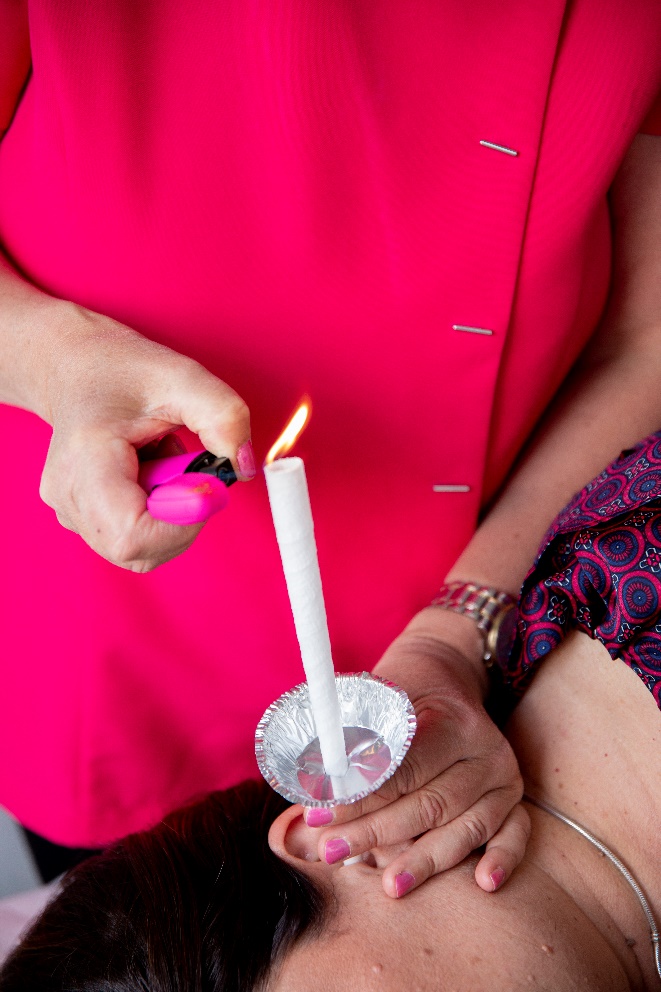 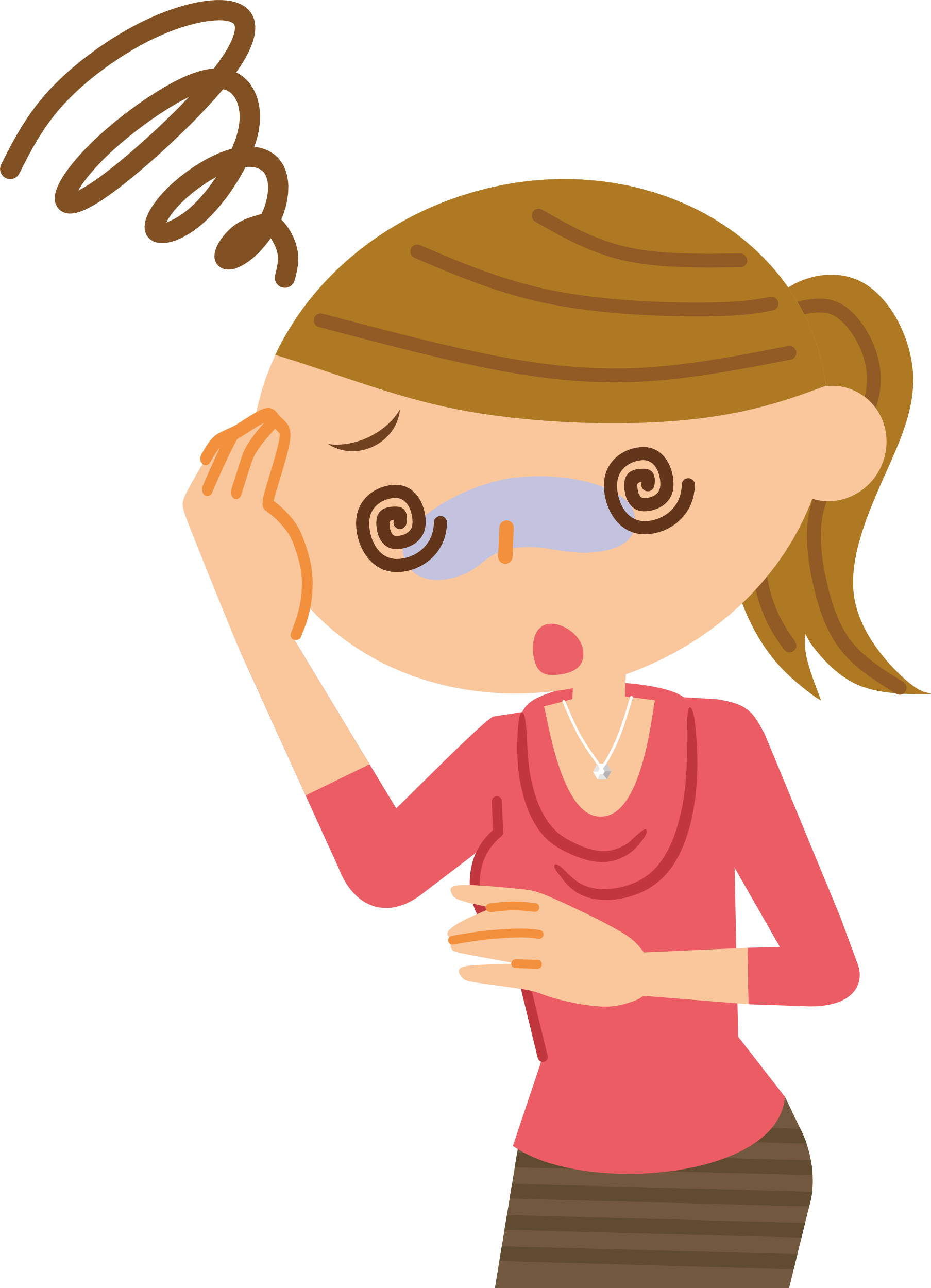 Utbildningsprogram kurstillfälle 8Varmt välkomna till finaldagarna.På torsdagen fräschar vi upp minnet inför morgondagens tenta.Ni får även praktiska prov under dagen.På fredagen skriver ni provet och därefter är ni klara att lämna lokalen.På kvällen bjuder Herb Pharma på middag och vi njuter av ett fantastiskt år och alla år framöver som vi kommer träffas på olika sätt. Men framförallt firar vi att ni nu kan ta emot och hjälpa de som söker den komplementära vården. Återigen, vi har en fantastisk sjukvård att vara tacksamma för och som även i många fall är den enda rätta vården. Att komplimentera vården med respekt är för oss givet.Efter godkänd tenta kommer jag och föreläser om kroppens självläkande förmåga till varje terapeut.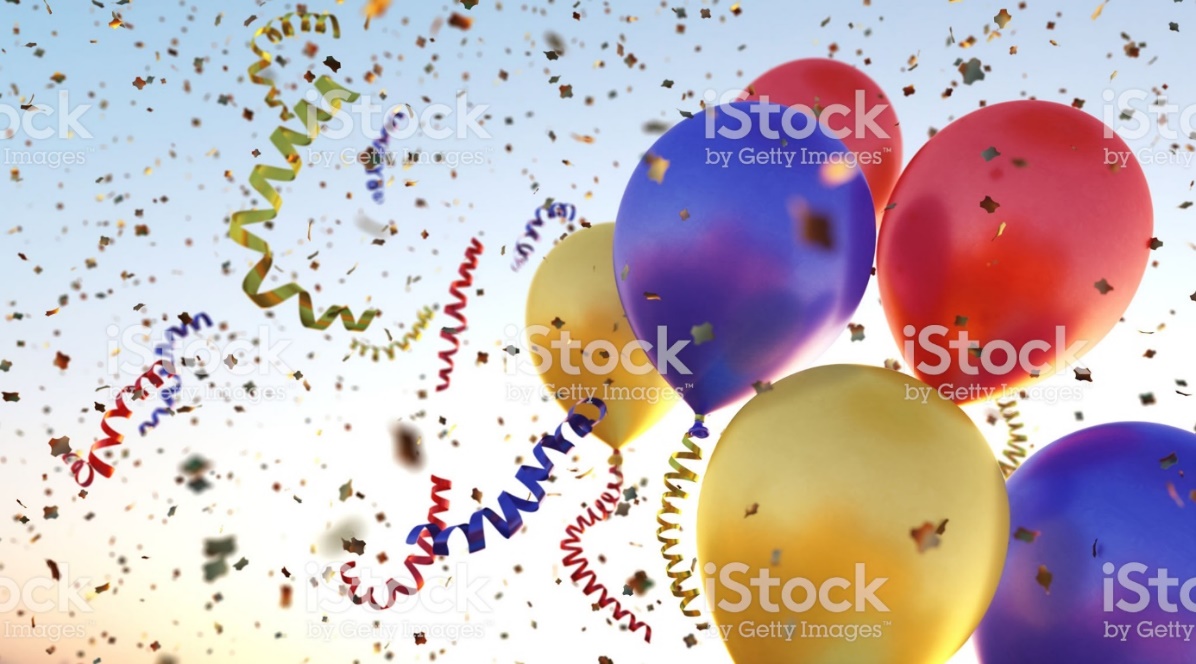 Mitt innerliga och varma tack för ett fantastiskt år!Anneli 